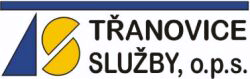 OZNÁMENÍ o zahájení stavebních prací v ochranném pásmu vodovodu / kanalizaceprovozovateli vodovodní a kanalizační sítě v obci Třanovice (Třanovice služby, o.p.s.)Stavebník:   Stavba:  Zásah do ochranného pásma (parcelní čísla):     Dotčeno bude ochranné pásmo:		vodovodu … ano / ne						kanalizace … ano / neDatum zahájení stavebních prací v ochranném pásmu:       Datum ukončení stavebních prací v ochranném pásmu:     V  Třanovicích                     		dne                                           podpisPříloha: 	kopie stavebního povolení / společného povolení / územního rozhodnutí / územního souhlasu